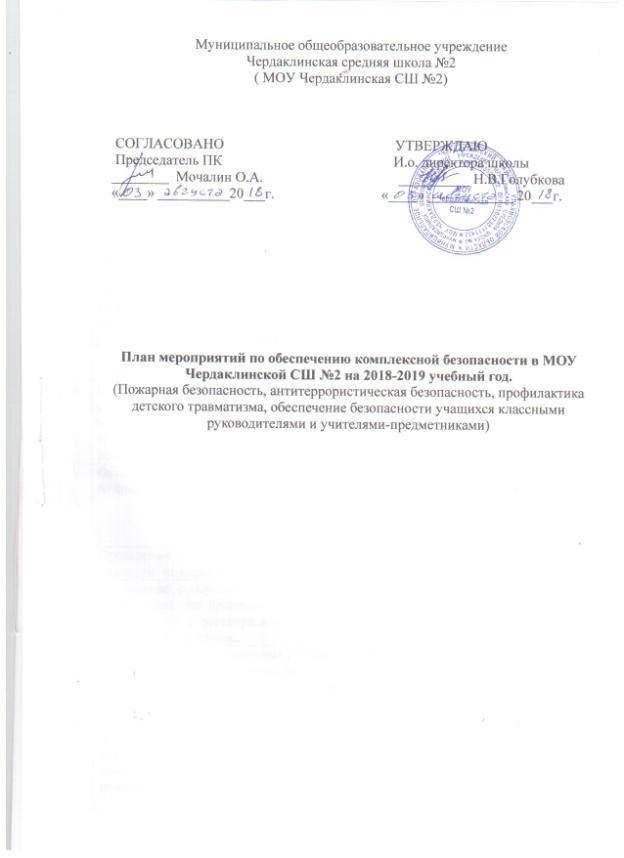 1. Пожарная  безопасность2. Антитеррористическая защищенность.3. Профилактика детского травматизма.4. Обеспечение безопасности учащихся классными руководителями и учителями предметниками.СентябрьОктябрьНоябрьДекабрьЯнварьФевраль.Март.Апрель.Май.№ п/пНаименование  мероприятийСрок  выполнения Ответственный   за  выполнение1Вывесить   планы  эвакуации  по  этажам  с  порядком  действий  при  пожаре.Август Карпов А.С.Заместитель директора по  АХЧ2Издать  приказ о  назначении  ответственного  за  пожарную  безопасность, за  проведение противопожарного  инструктажа  и  обучение  ПТМ.АвгустДиректор школы3Издать  приказ  об  обеспечении  пожарной  безопасности.АвгустДиректор школы4Издать  приказ  об  установлении  противопожарногорежима  в  учреждении.АвгустДиректор школы5Издать приказ  о  назначении  ответственного  за  приобретение,ремонт, сохранность  и  готовность  к  действиюпервичных  средств  пожаротушения.АвгустДиректор школы6Издать  приказ  о  назначении  ответственного  лица за  эксплуатацию  электроустановок.АвгустДиректор школы7Издать  приказ  о соблюдении требований пожарной безопасности.АвгустДиректор школы8Обновить    уголок  по пожарной безопасности.СентябрьЗаместители директора по  БЖД и АХЧ:Шаров О.Н.Карпов А.С.9Проведение  с  обучающимися  бесед   по  правилам  пожарной  безопасности.1 раз в  четвертьКлассные руководители10Проведение  с  обучающимися  инструктажа   по  правилам  пожарной  безопасности  с  регистрацией  в  специальном  журнале.Сентябрь, декабрь, майКлассные  руководители11Организовать  инструктирование  всех сотрудников школы с  правилами  пожарной  безопасности  с  регистрацией  в  специальном  журнале.2 раза в годЗаместитель директора по АХЧКарпов А.С.12Проведение  практических  занятий  с  обучающимися  и  работниками  учреждения  по  отработке  плана  эвакуации  в  случае  возникновения  пожара.Четыре раза в течение годаЗаместители директора по АХЧ, БЖД: Шаров О.Н., Карпов А.С.; преподаватель- организатор ОБЖ Каргин О.В.13Провести  перезарядку  химических  пенных  огнетушителей, а  также  контрольное  взвешивание  углекислотных  и  порошковых  огнетушителей.АвгустЗаместитель директора по  АХЧКарпов А.С.14Организовать  контроль  за  рабочим  состоянием  запасных  выходов  из  здания  школы, их  запоров,  светящихся   табло  от  сети  аварийного  освещения  и  указательных  знаков.В течение  годаЗаместитель директора по  АХЧКарпов А.С.15Организовать контроль за нахождением в закрытом состоянии    замков,   люков,   чердачных  помещений.ЕжедневноЗаместитель директора по АХЧ Карпов А.С.16Проверка исправности  электроустановок,  электровыключателей, наличие  в  электрощитах  стандартных  предохранителей  и  отсутствие  оголенных  проводов.ЕжемесячноЗаместитель директора по АХЧ Карпов А.С.17Обеспечить  соблюдение  правил  пожарной  безопасности  при  проведении  массовых  мероприятий с участием детей,  установив  во  время  их  проведения  обязательное  дежурство  работников.В течение годаЗаместители директора по АХЧ, БЖД, ВР: Шаров О.Н., Карпов А.С., Голубкова Н.В.;  классные  руководители18Организовать  хранение  красок, лаков, растворителей  и  других  легковоспламеняющих  жидкостей  в  несгораемых  кладовках, отдельно  от  здания  учреждения, где нет  людей.АвгустЗаместитель директора по АХЧ Карпов А.С.19Систематически очищать  территорию  учреждения  от  мусора,  не  допускать  его  сжигания  на  территории ОУ.В течение годаЗаместитель директора по АХЧ Карпов А.С.20Организовать просмотр  обучающимися  в  рамках  предмета  ОБЖ  кино  и  мультипликационных  фильмов  на  противопожарную  тематику.В течение годаКлассные руководители, преподавател-организатор ОБЖ Каргин О.В.№ п/пНаименование  мероприятийСрок  выполненияОтветственный   за  выполнение1Издать приказ  о  создании  комиссии  по   проверке  подвальных, чердачных помещений  на  предмет  взрывчатых  и  легковоспламеняющихся  веществ.АвгустДиректор школы2Издать приказ о назначении ответственного за работу по антитеррористической безопасности.Август Директор школы3Издать приказ об усилении антитеррористической защищенности, совершенствовании пропускного режима и охраны.      АвгустДиректор школы4Провести  проверку   помещений, подвалов, чердачных помещений на предмет  взрывчатых  и легковоспламеняющихся  веществ и составить акт.АвгустПредседатель комиссии,  заместитель директора по БЖД Шаров О.Н.5Принять технические и  организационные  меры  по  предотвращению несанкционированного  доступа  посторонних  лиц  в  подвальные, чердачные, складские  и  другие  технические  помещения.В течение годаЗаместитель директора по  АХЧКарпов А.С.6Проверить  и  привести  в  готовность  охранные  системы.Август Заместитель директора по  АХЧ Карпов А.С., заместитель директора по БЖД Шаров О.Н.7Проверить  и  привести  в готовность  запасные  выходы,  выезды  с  территории.Август Заместитель директора по  АХЧКарпов А.С.8Утвердить  график дежурства администрации в ОУ.Сентябрь Директор школы9Обеспечить контроль работоспособности  системы  оповещения (кнопка  тревожной  сигнализации, АПС).В течение годаЗаместитель директора по  АХЧКарпов А.С.10Организовать  круглосуточную  охрану  здания: дежурство  вахтеров  в  дневное  время  и  дежурство  сторожей  в  ночное  времяВ течение  годаЗаместитель директора по  АХЧКарпов А.С.11Вести   среди  учащихся  и их родителей  разъяснительную  работу  по  повышению  бдительности  и  мерах  по  обеспечению  личной  безопасности.В течение годаЗаместитель директора по БЖДШаров О.Н., классные  руководители12Провести практическое занятие    по отработке навыков действий   в  случаях угрозы  совершения  террористического  акта с  учащимися,  педагогами  и работниками  школы.2 раза в течение годаЗаместители директора по АХЧ, БЖД, ВР: Шаров О.Н., Карпов А.С.; преподаватель-организатор ОБЖ Каргин О.В.13Разместить  на  видных  местах номера  телефонов полиции и  аварийных  служб.Август Заместитель директора по БЖДШаров О.Н.14Обучить учащихся  в  рамках  курса  ОБЖ правилам личной безопасности.В течение  годапреподаватель-организатор ОБЖ Каргин О.В.15Организовать проведение мероприятий, связанных  с  вопросами  безопасности  жизнедеятельности (изучение  учащимися  на  классных  часах различных  памяток  по  действиям в ЧС,  проведение  бесед  по  правилам  поведения в ЧС,  просмотр  фильмов,  посвященных профилактике  и предупреджению ЧС.В течение годаЗаместитель директора по БЖДШаров О.Н.,классные  руководители16Организовать  соблюдение  требований  антитеррористической  безопасности  при  проведении  летнего  отдыха  детей в  оздоровительном  лагере  с  дневным  пребыванием  при  школе.Июнь Начальник оздоровительного лагеря№ п/пНаименование  мероприятийСрок  выполненияОтветственный   за  выполнение1Издать приказ о  назначении  ответственного  за  охрану  трудаАвгустДиректор школы2Издать приказ о  порядке  проведения  инструктажей  по  охране  трудас  работниками  и  обучающимися  школы  АвгустДиректор школы3Издать приказ об  охране  труда  и  соблюдении  правил техники безопасностиАвгустДиректор школы4Издать приказ   о создании комиссии по приемкепомещений школыАвгустДиректор школы5Обеспечить подготовку и прием кабинетов, мастерских, спортзала и здания школы к новому учебному году с оформлением актов.АвгустЗаместитель директора по БЖДШаров О.Н.6Провести испытания спортивного оборудования и инвентаря спортивного зала.АвгустКомиссия по ОТ 7Проверить наличие инструкций по охране труда во всех классах, кабинетах, учебных мастерских, спортивном зале, на других рабочих местах, при необходимости переработать и утвердить их.АвгустЗаместитель директора по БЖД Шаров О.Н.8Организовать и контролировать работу по соблюдению в учреждении законодательства по охране труда, выполнению санитарно – гигиенических правил, предупреждению травматизма и других несчастных случаев среди работников и детей в соответствии с графиком контроля.В течение годаДиректор школы, заместители директора, классные руководители9Запретить проведение учебных занятий и работ на участках, которые не отвечают нормам охраны труда и требованиям трудового законодательства.В течение годаДиректор школы, заместители директора, классные руководители10Обучить учащихся 1 – 11 классов основам безопасности жизнедеятельности.В течение годапреподаватель-организатор ОБЖ Каргин О.В.11Проведение вводного инструктажа по охране труда со всеми вновь принятыми на работу лицами с регистрацией в журнале установленной формы.В течение годаЗаместитель директора по БЖДШаров О.Н.12Проведение  инструктажа по охране труда на рабочих местах всех работников с регистрацией в журнале.2 раза в годЗаместитель директора по БЖДШаров О.Н.13Проведение инструктажа  с обучающимися по охране труда по всем рекомендуемым направлениям, при проведении внеклассных и внешкольных мероприятий, при организации летней оздоровительной работы с регистрацией в журнале.В течении годаКлассные руководители14Организовывать расследование и учет несчастных случаев с работниками и детьми с составлением актов по формам Н-1 и Н-2, проведение профилактической работы по их предупреждению.В течении годаДиректор школы, заместитель директора по БЖД Шаров О.Н., комиссия по ОТ№Наименование мероприятийСрок исполненияОтветственный   за  выполнение1.Проведение инструктажей по ОТ с регистрацией  в журнале:- по ПДД;- по пожарной безопасности.Напомнить учащимся   внутренний  распорядок  школы,  правила  поведения  учащихся  в  школе.до 10 сентябряКлассные руководители2.Проведение  инструктажа по ОТ (по правилам поведения в кабинете химии, физики, информатики, биологии, технологии, спортивном зале) с регистрацией в журнале.на 1-х урокахПетрова И.Ю.Рязанова Л.П.Мочалин О.А.Митрофанова Ю.В.Осипова О.А.Ледяйкина Ю.И.Каргин О.В.Шаров О.Н.Родионова Л.В.Кузнецова Е.В.3.Беседа с родителями на родительских собраниях на тему «Дорожный травматизм».В течение месяца.Классные руководители4.Нарисовать совместно с родителями обучающихся начальных классов индивидуальный   безопасный путь в школу, в магазин, на детскую игровую площадку, с подтверждающей подписью родителей. Примечание: у каждого ученика начальной школы должен быть рисунок «безопасный путь в школу» в дневнике на 1 странице.до 6 сентября.Классные руководители5.Проведение минутки безопасности.В течение месяца, один раз в неделю.Классные руководители6.Проведение инструктажа по ОТ с регистрацией  в журнале по правилам поведения на водоемах в осенне-зимний период.В течение месяца.Классные руководители7.Проведение бесед с учащимися по ПДД в светлое и темное время суток.В течение месяца.Классные руководители8.Беседа «Разметка дороги. Места перехода проезжей части. Где и как двигаться пешеходам вдоль дорог. Перекрёстки и их виды.»В течение месяцаКлассные руководители9.Проведение минутки безопасности.В течение месяца, один раз в неделю.Классные руководители10.Проведение инструктажа по ОТ с регистрацией  в журнале:- по электробезопасности;- при обнаружении неразорвавшихся снарядов, мин, гранат и неизвестных пакетов.В течение месяца.Классные руководители11.Проведение бесед с учащимися на классных часах, по правилам поведения на дорогах в зимнее время.В течение месяца.Классные руководители12.Проведение минутки безопасности.В течение месяца, один раз в неделю.Классные руководители13.Проведение инструктажа по ОТ перед новогодними праздниками  с регистрацией  в журнале (при проведении массовых мероприятий).до 16 декабряКлассные руководители14.Проведение инструктажа по ОТ перед выходом на каникулы,с регистрацией  в журнале:- по профилактике негативных ситуаций во дворе, на улицах и в общественных местах;- по правилам безопасного поведения на дорогах и на транспорте.На классном часе перед выходом на каникулыКлассные руководители15.Разговор с родителями на родительских собраниях на тему: «О повышении бдительности ребенка и мерах по обеспечению личной безопасности».В течение месяцаКлассные руководители16.Проведение минутки безопасности.В течение месяца, один раз в неделю	Классные руководители17.Сдать отчет о проделанной работе.Классные руководители, заместитель директора по БЖДШаров О.Н.18.Проведение повторного  инструктажа по ОТ (по правилам поведения в кабинете химии, физики, информатики, биологии, технологии, спортивном зале) с регистрацией в журнале.На 1 уроках.	Петрова И.Ю.Рязанова Л.П.Мочалин О.А.Митрофанова Ю.В.Осипова О.А.Ледяйкина Ю.И.Каргин О.В.Шаров О.Н.Родионова Л.В.Кузнецова Е.В.19. Изучение  учащимися  на  классных  часах различных  памяток  по  действиям в ЧС,  проведение  бесед  по  правилам  поведения ЧС,  просмотр  фильмов,  посвященных профилактике  предупреждения ЧС.В течение месяца.Классные руководители20.Проведение минутки безопасности.В течение месяца, один раз в неделю.	Классные руководители21.Профилактика инфекционных заболеваний (грипп).В течение месяцаКлассные руководители, медсестра22.Проведение минутки безопасности.			В течение месяца, один раз в неделюКлассные руководители23.Изучение правил безопасного поведения в предпаводковый период (на льду и в период ледохода).до 23 мартаКлассные руководители24.Провести беседу с учащимися на классных часах об опасностях в электронных сетях.В течение месяца.Классные руководители25. Провести на родительских собраниях разъяснительную работу с родителями об опасностях знакомств детей в сетях интернет.    В течение месяца.Классные руководители26.Проведение минутки безопасности.В течение месяца, один раз в неделю.Классные руководители27.Проведение инструктажа по ОТ  с регистрацией  в журнале по правилам поведения на водоемах в весенний  период.Напоминание учащимся об опасности  схождения с крыш снега, сосулек.В первой недели месяца.Классные руководители28.Беседа «Помни это юный велосипедист. Правила для велосипедистов»В течение месяцаКлассные руководители29.Проведение минутки безопасности.В течение месяца, один раз в неделю.Классные руководители30.Проведение инструктажа по ОТ  с регистрацией  в журнале по пожарной безопасности в летней период.В первой недели месяца.Классные руководители31.Беседа с учащимися об опасности езде на мопеде, скутере. В течение месяца.Классные руководители32.Проведение инструктажа с учащимися по правилам безопасного  поведения на водоемах в летней период.Перед выходом на каникулы.Классные руководители33.Проведение минутки безопасности.В течение месяца, один раз в неделю.Классные руководители34.Сдать отчет о проделанной работе.Классные руководители, заместитель директора по БЖДШаровО.Н.